Технологическая карта урока Учитель: Кириллова Раиса Георгиевна Образовательное учреждение: МБОУ «СОШ №22 им. Героя РФ Н.Ф. Гаврилова» г. ЧебоксарыКласс: 2Предмет: Русский язык. УМК «Школа России»Учебник «Русский язык» (2 класс). Автор: Т.Г. РамзаеваТема урока: Способы проверки парных согласных на конце словаТип урока: урок усвоения новых знанийМесто и роль урока в изучаемой теме: изучение и первичное закрепление новых знаний и способов деятельностиЦели урока: создать условия для формирования у учащихся навыка проверки парных согласных на конце слова путём изменения формы слова и путём подбора однокоренных слов.Задачи:учить распознавать на слух парные согласные и обозначать их в словах буквами;	познакомить учащихся со способами проверки парных согласных на конце слова через проблемную ситуацию;составить алгоритм проверки написания парных согласных звуков на конце слова.Методы обучения: проблемный, частично-поисковый метод, практический метод. Дидактические средства:• для учителя – презентация;• для учащихся – тетрадь, учебник, карточки для индивидуальной работы, памятка «Алгоритм для проверки буквы парного согласного на конце слова»Планируемые результатыПредметные:- формировать умения распознавать орфограмму;- формировать навыки проверки написания парных звонких и глухих согласных на конце слова; - научиться алгоритму проверки написания парных согласных на конце слова;- развивать орфографическую зоркость.Личностные:- уметь оценить свою работу и работу товарищей;- уметь проводить самооценку на основе критерия успешности учебной деятельности. Метапредметные:Регулятивные:- уметь определять и формулировать цель на уроке с помощью учителя; - проговаривать последовательность действий; - оценивать правильность выполнения действия на уровне адекватной оценки; - планировать своё действие в соответствии с поставленной задачей; Коммуникативные:- уметь слушать и понимать речь других;- уметь правильно формулировать свои мысли.Познавательные: - уметь ориентироваться в своей системе знаний: отличать новое от уже известного с помощью учителя; - добывать новые знания: находить ответы на вопросы, используя учебник, свой жизненный опыт и информацию, полученную на уроке.Приложение 1Памятка «Алгоритм для проверки буквы парного согласного на конце слова»1.	Читаю слово.2.	В слове слышу звук парных согласных.3.	Изменяю слово так, чтобы после гласного стоял гласный или сонорный (Н)4.	Проверяю...5.	Пишу букву.Приложение 2Карточка для индивидуальной работыВставьте пропущенные буквы в тексте. Подчеркните парные согласные на конце слова. Устно подберите проверочные слова.Сегодня лёгкий моро… . Гладкий лё… покрыл лужи на дорожках. Я вышел в са… и зале…  в сугро… . В варежки попал сне…Приложение 3Тест. 1.	Обведи парные согласные:З, Н,  С,  Ч,  Б, К2.	Обведи слова с парной согласной на конце слова:Кот, дом, рак, луг, нос.3.	Подчеркни слова, которые являются проверочными:Сапог, грибы, виноград, глазок. лебеди4.	Вставь букву:Д У . (Б, П)З У . (Б, П)М О Р О . (З, С)А Р Б У . (З, С)С АПО. (Г, К)Этапы урока, цельФормы, методы,методическиеприемыДеятельность учителяДеятельность учащихсяДеятельность учащихсяРезультатЭтапы урока, цельФормы, методы,методическиеприемыДеятельность учителяосуществляемыедействияформируемыеуменияРезультатI. Мотивирование к учебной
деятельности. Цель.Включение детей в деятельность на личностно-значимом уровне.Фронтальная. Словесный. Слово учителяПриветствие учащихся.Прозвенел уже звонок, начинается урок!-Сначала сядет тот, чьё имя начинается с гласного звука.-Теперь сядут те, чьё имя начинается с согласного звонкого звука.-А сейчас сядут те, чьё имя начинается с согласного глухого звука.-Все за парты тихо сели, на меня все посмотрели.Руки! На месте!Ноги! На месте!Локти! У края!Спинка прямая!Приветствуют учителя. Организуют свое рабочее место, проверяют наличие индивидуальных учебных принадлежностей на столеЭмоциональное вхождение в урок- Организация психологического настроя класса.-Развитие доброжелательно сти, готовности к сотрудничеству с учителем и учащимися.ЧистописаниеИндивидуальная.Практический. ПисьмоРаботаем в тетрадях. Запишите сегодняшнее число. Классная работа. (Слайд 2)- Подчеркните орфограммы, объясните написание.-Дайте характеристику звука «Б».- Чем похожи эти слова?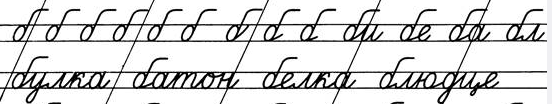 - Записывают в тетради дату, вид работы.Характеристика звука «Б» - звонкий, парный. Сходство: 2 слога. Прописывают буквы и слова по образцу.- Вырабатывают каллиграфический почерк.-умение характеризовать звуки и находить сходства в словах.Организация коррекционной работы по каллиграфии.II. Актуализация знанийЦель.Повторение правописания слов с непроверяемой безударной гласной и слов с парными согласными в конце слова.Фронтальная. Словесный, практический. 
Беседа, письмо1.Организует словарную работу. (Слайд 3)м . роз, гор . д, з . вод, т.традь, б.гаж, Определите, какие буквы надо писать вместо точек.2.Запишите слова в алфавитном порядке. (багаж, город, завод. мороз, тетрадь)3.Создаёт проблемную ситуацию, задавая вопросы:– Обратите внимание на словарные слова, какая проблема ещё возникает при их написании? -Где можно допустить ошибку?- Какую орфограмму наблюдаем в данных словах?- Определяют сильные и слабые позиции гласных букв. Называют безударные гласные. - Дети называют наизусть буквы алфавита хором. - Списывают слова в алфавитном порядке.- Произносят эти слова и обращают внимание на то, что парные согласные на конце слова произносятся одинаково глухо. - Приходят к мнению, что написание этих букв нужно обязательно проверять.- Умеют писать непроверяемые безударные гласные в корне слова.-Повторяют знание порядка букв в алфавите.- Определяют, что для решения орфографической задачи необходимо знание правила правописания парных согласных на конце слова.Применять имеющиеся знания для выполнения заданий. Находить в словах непроверяемую безударную гласную букву.III. Постановка учебной задачи и формулировки темыЦель.В совместнойдеятельностисогласовать тему изадачи урокаФронтальная. Словесный.Беседа -Звуки и буквы на конце слова совпадают?- Как же узнать, какую букву писать на конце слов?- Как вы думаете, что сегодня на уроке мы будем изучать? - Сформулируйте тему урока.(Слайд 4)В течение урока нам надо будет ответить на вопросы:-Что надо проверять? (парные согласные)-Где надо проверять? (в конце слова)-Как надо проверять?Предлагают свои варианты формулировки темы урока.Озвучивают задачи работы на уроке:-научиться находить слова с парными согласными;- проверять их и грамотно писать.- Ученики зафиксировали место затруднения и осознали проблему.- Сформулировали задачи урока и тему.Выявлять места и причины затруднения, и постановка учебной задачиIV. Усвоение новых знанийЦель.Организовать работу по выявлению характерных признаков парных согласных на конце слова и необходимости подбора проверочных словФронтальная. Словесный, практический. 
Беседа, письмо1. Найди лишнее слово. (Слайд 5)Помочь ответить нам на эти вопросы решил герой одного известного стихотворения. Кто он, узнаете, когда найдёте лишнее слово, среди этих слов. Больше, воробей, гусь, день, жизнь, знать, пальма, фасоль, кальмар, тьма, шмель, соль.2. Чтение стихотворения. (Слайд 6)Где обедал, воробей?
В зоопарке у зверей.
Пообедал я сперва
За решеткою у льва.Подкрепился у лисицы.
У моржа попил водицы.
Ел морковку у слона.
С журавлем поел пшена.Погостил у носорога,
Отрубей поел немного.
Побывал я на пиру
У хвостатых кенгуру.Был на праздничном обеде
У мохнатого медведя.
А зубастый крокодил
Чуть меня не проглотил  3. Подводит учащихся к выводу: как подобрать проверочное слово.-Воробей предлагает вам выписать только названия тех животных, у которых на конце слова есть парный согласный.-Мы назовем проверяемые слова. А второе слово -проверочное. Почему?4. Подводит учащихся к формулировке нового правила. (Слайд 7)-Правописание букв парных по глухости-звонкости согласных звуков на конце слова – это орфограмма.- Проверочными словами являются те, в которых после согласного стоит гласный.-Проверяемое слово- слово, в котором есть орфограмма, требующая проверки.Ответим на первый вопрос: -Что надо проверять? (парные согласные на конце слова)- Учащиеся находят лишнее слово, объясняют причину выбора:-это слово воробей, а остальные слова с ь - показателем мягкости.- Чтение и нахождение слов, у которых на конце слова есть парный согласный звук.Льва -лев, моржа -морж, носорога – носорог, медведя – медведь.- Запись слов в тетради.Читают правила на слайде.Различают формы одного и того же слова. Находят в словах букву парного согласного звука, написание которой надо проверить.Делают выводы в результате наблюдения. Извлекают необходимую информацию из правила, воспроизводят ее.Ориентироватьсяв своей системезнаний: отличатьновое от ужеизвестного.Излагать своё мнение.Развивать умениеслушать ипонимать других.V.Усвоение новых способов 
действийЦель: познакомить со способами проверки парных согласных на конце словаФронтальная. Словесный, 
наглядный, 
проблемный, практический. Чтение, беседа, письмо2. Читаем вывод в учебнике, стр. 96, 98.-Как будем подбирать проверочные слова?------------ответы детей---------Учебный материал транслируется на слайдах 8-13.Учёные-языковеды разработали несколько способов подбора проверочных слов. Мы сейчас проведем исследования.Итак, первый способ. Поставьте слово во множественное число. Например, кит – киты, мороз – морозы.Второй способ. Подставьте к проверяемому слову слово «нет». Например, маг - нет мага., луг – нет луга, дуб – дуба.Третий способ. Подберите однокоренное слово с уменьшительно-ласкательным значением. Например, рот – ротик, арбуз – арбузик, кот – котик.Четвертый способ. Образуйте от проверяемого слова однокоренное слово-признак предмета - имя прилагательное. Например, плод – плодовый, садовый, мед – медовый.Пятый способ. Образуйте от проверяемого слова однокоренное слово-действие - глагол. Например, бег – бегает, сруб – срубить, груз – грузить.Шестой способ. Подберите однокоренное слово, в котором после проверяемой согласной стоит согласная Н. холод - холодный, гриб-грибной, мороз-морозный.Седьмой способ. Зависит от значения слова:МетаграммыП  Л  О  . . .  ?- Как вы думаете, какую букву надо писать на конце слова?- Почему такие разные ответы?   - Какую мы букву напишем в слове «пло…»?1) – плод-вырастает из цветка, то что мы едим.2)транспорт для переправы – плот.В русском языке таких слов немало, надо быть внимательным.Например: Лук и лугМак- маг.Стог - сток-Ответим на второй вопрос: «Где надо проверять?» (на конце слова)Читают правила на страницах учебника 96, 98.Изменяют слова. Записывают в тетради пары слов, подчеркивают буквы, обозначающие парный согласный звук на конце слова.1.Кит– киты, мороз – морозы.2. Маг - нет мага., луг – нет луга, дуб – дуба.3.Рот – ротик, арбуз – арбузик, кот – котик.4. Плод – плодовый, садовый, мед – медовый.5. Бег – бегает, сруб – срубить, груз – грузить6. Холод - холодный, гриб-грибной, мороз-морозный.7. Плод – плот.Лук и луг.Мак- маг.Стог – сток.Надо проверять парные согласные на конце словаПодбирают проверочные слова путем изменения формы слова 
и подбора однокоренных слов. Извлекают необходимую информацию 
из правила, воспроизводят ее-Находить ответына вопросы,используя свойжизненный опыт.-Уметьопределятьуровень усвоенияучебногоматериалаФизкультминуткаКоллективная. ПрактическийВыполняют движения под руководством учителяОсуществляют профилактику утомленияVI. Первичное закреплениеЦель.Закрепить знания в подборе проверочных слов Фронтальная, групповая.Словесный,
практический. Чтение, беседа, письмо1.Вспомним третий вопрос: как надо проверять?Применяя наши новые полученные знания, составим алгоритм проверки буквы парного согласного на конце слова (на слайде 14 и памятка у каждого ученика)Читаю слово.В слове слышу звук парных согласных.Изменяю слово так, чтобы после гласного стоял гласный или сонорный (Н)Проверяю...Пишу букву.(Приложение 1)2. Выполним   упражнение 168. Учитель контролирует  выполнение. Совместно с учителем составляют алгоритм проверки буквы парного согласного в конце слова Читают задания, 
выполняют ихПрименяют имеющиеся знания для выполнения заданий. Принимать активное участие в работе, используя речевые коммуникативные средства.VII. Применение новых знанийЦель.Включение новых
знаний в систему изученного материалаИндивидуальная,фронтальная. Словесный, практический. Чтение, беседа, письмоРабота по карточкам, используют памятку «Алгоритм» (Слайд 16)Вставьте пропущенные буквы на тексте. Подчеркните парные согласные в конце словаСегодня лёгкий моро… . Гладкий лё… покрыл лужи на дорожках. Я вышел в са… и зале…  в сугро… . В варежки попал сне…- Устно подберите проверочные слова. - Какой способ использовали при подборе проверочных слов. (Приложение 2)Читают. Изменяют слова. Отвечают на вопросы учителя:Мороз-морозы (1 способ).Лёд-льды (1 способ).Сад- садовый (4 способ).Залез – залезать (5 способ).Сугроб-нет сугроба (2 способ).Снег – нет снега (2 способ)Умеют применять памятку на практике. Подбирают проверочные слова путем изменения формы слова или подбора однокоренных слов. Обозначают парный согласный звук.Находить ответы на вопросы, используя памятку, свой жизненный опыт и информацию, полученную на урокеVI.Самостоятельная работа с самопроверкой.Цель.Проверить умения в определении парных согласных и умения подбирать проверочные слова Тест. (Приложение 3)Обведи парные согласные:З, Н,  С,  Ч,  Б, КОбведи слова с парнойсогласной на конце слова:Кот, дом, рак, луг, нос.Подчеркни слова, которые являются проверочными:Сапог, грибы, виноград, глазок. лебедиВставь букву:Д У . (Б, П)З У . (Б, П)М О Р О . (З, С)А Р Б У . (З, С)С АПО. (Г, К)Выполняют тест и самопроверку, исправляют ошибки.Применяют имеющиеся знания для выполнения заданий. Умеют работать самостоятельно-Ориентироваться в своей системе знаний.-Находить и исправлять ошибки самостоятельно.VIII. Рефлексия учебной деятельности на урокеЦель.Осознание учащимися своей учебной деятельности, самооценка результатов деятельности своей и всего классаФронтальная.Словесный.Беседа1.Что нового узнали на уроке?2. Чему научились на уроке?3. Как вы оцените свою работу на уроке.Все получилось отлично. 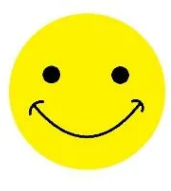 Все получилось, но есть ошибки.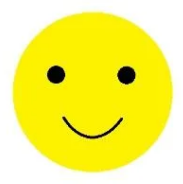 Пока не все получилось, но в следующий раз получится.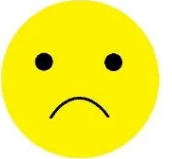 Нарисуйте в тетрадях свой смайлик. (Слайд 17)Отвечают на вопросы.Анализируют и оценивают свою деятельность на уроке  -Оформлять свои мысли в устной форме.-Соотносить результат своей деятельности с целью оценивать его.IX. Выставление оценок.IX. Выставление оценок.IX. Выставление оценок.IX. Выставление оценок.IX. Выставление оценок.IX. Выставление оценок.X.Домашнее заданиеЦель:–организовать выполнение домашнего заданияФронтальная. Словесный. Объяснение учителяОсуществляет комментарий к выполнению домашнего задания.Домашнее задание: Упражнение 167, выучить правило.(Слайд 18)Слушают объяснение учителя. Делают соответствующие записиПринимают учебное 
задание. Понимают 
содержание 
и способы выполнения заданияСлушать и понимать речь других